June 2, 2016Energy Auction Exchange LLC893 West Baxter DriveSouth Jordan UT  84095					RE:	Updated Bond 						Energy Auction Exchange LLC						Docket Number A-2012-2313100Dear Sir/Madam:Please find under cover of this letter the financial instrument filed by Energy Auction Exchange LLC because it is not acceptable.  The Commission requires a supplier to file an original bond, letter of credit, continuation certificate, amendment, or other financial instrument as part of a supplier’s licensing requirements under Section 2809(c) of the Pennsylvania Public Utility Code, including naming the Pennsylvania Public Utility Commission as the beneficiary or obligee of the security instrument along with all other required information on the document. Since HES Energy LLC d/b/a Hospital Energy LLC used the template bond found on the Commission’s website, it neglected to place the applicant name of HES Energy LLC, surety name, issuance date, and expiration date throughout the bond. “XYZ” should not appear in the final paragraph, but instead the name of your insurance company.  Please file the corrected, originally signed and sealed security instrument with my office within 10 days of the date of this letter, preferably by overnight delivery.  Sincerely,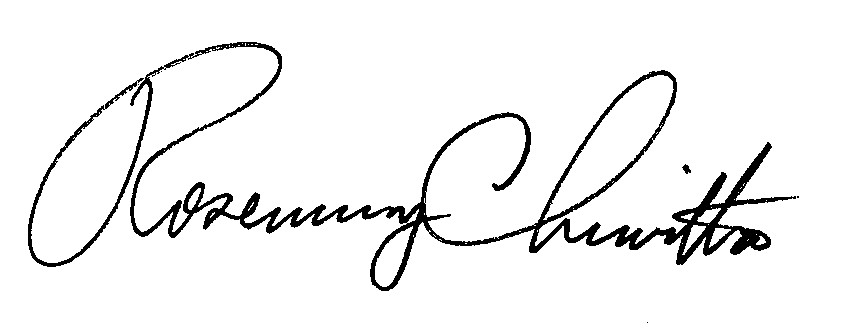 Rosemary ChiavettaSecretary of the CommissionEnclosuresRC:alw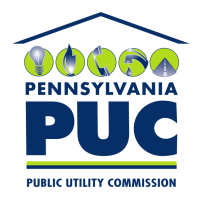  PUBLIC UTILITY COMMISSION400 North Street, Keystone Building, Second FloorHarrisburg, Pennsylvania  17120IN REPLY PLEASE REFER TO OUR 